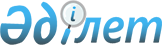 Об утверждении государственного образовательного заказа на дошкольное воспитание и обучение, размера родительской платы на 2018 год по городу КурчатовПостановление акимата города Курчатов Восточно-Казахстанской области от 29 декабря 2017 года № 522. Зарегистрировано Департаментом юстиции Восточно-Казахстанской области 24 января 2018 года № 5470.
      Примечание РЦПИ.

      В тексте документа сохранена пунктуация и орфография оригинала.
      В соответствии с пунктом 2 статьи 31 Закона Республики Казахстан от 23 января 2001 года "О местном государственном управлении и самоуправлении в Республике Казахстан", подпунктом 8-1) пункта 4 статьи 6 Закона Республики Казахстан от 27 июля 2007 года "Об образовании" акимат города Курчатов ПОСТАНОВЛЯЕТ:
      1. Утвердить государственный образовательный заказ на дошкольное воспитание и обучение, размер родительской платы на 2018 год по городу Курчатов согласно приложениям 1, 2 к настоящему постановлению.
      2. Государственному учреждению "Отдел образования, физической культуры и спорта города Курчатова Восточно-Казахстанской области Республики Казахстан" в установленном законодательством Республики Казахстан порядке обеспечить:
      1) государственную регистрацию настоящего постановления в территориальном органе юстиции;
      2) в течении десяти календарных дней со дня государственной регистрации настоящего постановления акимата направление его копии в бумажном и электронном виде на казахском и русском языках в Республиканское государственное предприятие на праве хозяйственного ведения "Республиканский центр правовой информации" для официального опубликования и включения в Эталонный контрольный банк нормативных правовых актов Республики Казахстан";
      3) в течении десяти календарных дней после государственной регистрации настоящего постановления направление его копии на официальное опубликование в периодические печатные издания, получившими такое право на конкурсной основе, в порядке, определяемом Правительством Республики Казахстан;
      4) размещение настоящего постановления на интернет-ресурсе акимата города после его официального опубликования.
      3. Контроль за исполнением настоящего постановления возложить на заместителя акима города Курчатов Глазинского А. Ю.
      4. Настоящее постановление вводится в действие по истечении десяти календарных дней после дня его первого официального опубликования. Государственный образовательный заказ на дошкольное воспитание и обучение, размер родительской платы на 2018 год по городу Курчатов
      Сноска. Приложение 1 - в редакции постановления акимата города Курчатов Восточно-Казахстанской области от 02.10.2018 № 837 (вводится в действие по истечении десяти календарных дней после дня его первого официального опубликования). Размет родительской платы
      Сноска. Приложение 2 - исключено постановлением акимата города Курчатов Восточно-Казахстанской области от 02.10.2018 № 837 (вводится в действие по истечении десяти календарных дней после дня его первого официального опубликования).
					© 2012. РГП на ПХВ «Институт законодательства и правовой информации Республики Казахстан» Министерства юстиции Республики Казахстан
				
      Аким города

А. Ондаканов
Приложение 1 к постановлению акимата города Курчатов 
от "29" декабря 2017 года № 522
Государственный образовательный заказ на дошкольное воспитание и обучение
Государственный образовательный заказ на дошкольное воспитание и обучение
Государственный образовательный заказ на дошкольное воспитание и обучение
Государственный образовательный заказ на дошкольное воспитание и обучение
Государственный образовательный заказ на дошкольное воспитание и обучение
Государственный образовательный заказ на дошкольное воспитание и обучение
Государственный образовательный заказ на дошкольное воспитание и обучение
Наименование организации
Количество воспитанников (человек)
Количество воспитанников (человек)
Количество воспитанников (человек)
Объем государственного заказа на дошкольное воспитания и обучения на одного воспитанника в месяц, тенге
Объем государственного заказа на дошкольное воспитания и обучения на одного воспитанника в месяц, тенге
Размер родительской платы, в месяц тенге
Наименование организации
Всего
в том числе
в том числе
в том числе
в том числе
Размер родительской платы, в месяц тенге
Наименование организации
Всего
С полным днем пребывания
С неполным днем пребывания
С полным днем пребывания
С неполным днем пребывания
Размер родительской платы, в месяц тенге
КГКП "Детский сад "Күншуақ" города Курчатова"
145
145
-
29917
-
8500
ГККП "Детский сад "Журавушка" акимата города Курчатов"
50
50
-
32000
-
8500
ТОО "Ақ-бөбек"
60
60
-
28000
-
8500
Мини-центр при КГУ "Средняя общеобразовательная школа № 2 города Курчатова"
50
25
25
19954
7319
8500
Мини-центр при КГУ "Средняя школа № 3 города Курчатова"
75
25
50
19954
7319
8500Приложение 2 
к постановлению акимата 
города Курчатов 
от "29" декабря 2017 года 
№ 522